ПОЯСНИТЕЛЬНАЯ ЗАПИСКА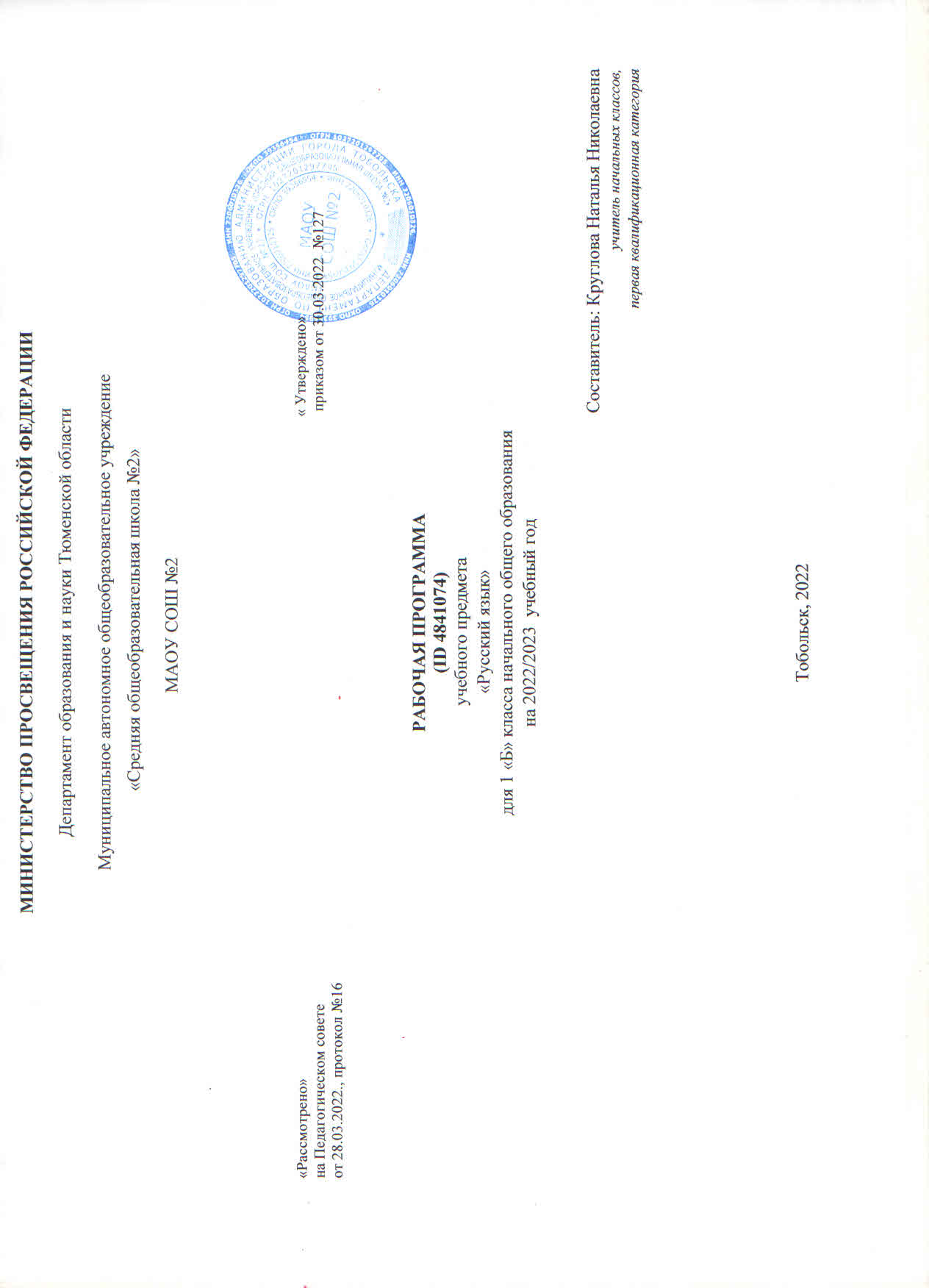 	Рабочая программа учебного предмета «Русский язык» для обучающихся 1-х классов на уровне начального общего образования составлена на основе Требований к результатам освоения программы начального общего образования Федерального государственного образовательного стандарта начального общего образования (далее — ФГОС НОО), а также ориентирована на целевые приоритеты, сформулированные в Примерной программе воспитания. ОБЩАЯ ХАРАКТЕРИСТИКА УЧЕБНОГО ПРЕДМЕТА "РУССКИЙ ЯЗЫК"		Русский язык является основой всего процесса обучения в начальной школе, успехи в его изучении во многом определяют результаты обучающихся по другим предметам. Русский язык как средство познания действительности обеспечивает развитие интеллектуальных и творческих способностей младших школьников, формирует умения извлекать и анализировать информацию из различных текстов, навыки самостоятельной учебной деятельности. Предмет «Русский язык» обладает значительным потенциалом в развитии функциональной грамотности младших школьников, особенно таких её компонентов, как языковая, коммуникативная, читательская, общекультурная и социальная грамотность. Первичное знакомство с системой русского языка, богатством его выразительных возможностей, развитие умения правильно и эффективно использовать русский язык в различных сферах и ситуациях общения способствуют успешной социализации младшего школьника. Русский язык, выполняя свои базовые функции общения и выражения мысли, обеспечивает межличностное и социальное взаимодействие, участвует в формировании самосознания и мировоззрения личности, является важнейшим средством хранения и передачи информации, культурных традиций, истории русского народа и других народов России. Свободное владение языком, умение выбирать нужные языковые средства во многом определяют возможность адекватного самовыражения взглядов, мыслей, чувств, проявления себя в различных жизненно важных для человека областях. Изучение русского языка обладает огромным потенциалом присвоения традиционных социокультурных и духовно-нравственных ценностей, принятых в обществе правил и норм поведения, в том числе речевого, что способствует формированию внутренней позиции личности. Личностные достижения младшего школьника непосредственно связаны с осознанием языка как явления национальной культуры, пониманием связи языка и мировоззрения народа. Значимыми личностными результатами являются развитие устойчивого познавательного интереса к изучению русского языка, формирование ответственности за сохранение чистоты русского языка. Достижение этих личностных результатов — длительный процесс, разворачивающийся на протяжении изучения содержания предмета. 	Центральной идеей конструирования содержания и планируемых результатов обучения является признание равной значимости работы по изучению системы языка и работы по совершенствованию речи младших школьников. Языковой материал призван сформировать первоначальные представления о структуре русского языка, способствовать усвоению норм русского литературного языка, орфографических и пунктуационных правил. Развитие устной и письменной речи младших школьников направлено на решение практической задачи развития всех видов речевой деятельности, отработку навыков использования усвоенных норм русского литературного языка, речевых норм и правил речевого этикета в процессе устного и письменного общения. Ряд задач по совершенствованию речевой деятельности решаются совместно с учебным предметом «Литературное чтение». 	Общее число часов, отведённых на изучение «Русского языка» в 1 классе — 165 часа. ЦЕЛИ ИЗУЧЕНИЯ УЧЕБНОГО ПРЕДМЕТА "РУССКИЙ ЯЗЫК"	В начальной школе изучение русского языка имеет особое значение в развитии младшего школьника. Приобретённые им знания, опыт выполнения предметных и универсальных действий на материале русского языка станут фундаментом обучения в основном звене школы, а также будут востребованы в жизни. 	Изучение русского языка в начальной школе направлено на достижение следующих целей: 	- приобретение младшими школьниками первоначальных представлений о многообразии языков и культур на территории Российской Федерации, о языке как одной из главных духовно-нравственных ценностей народа; понимание роли языка как основного средства общения; осознание значения русского языка как государственного языка Российской Федерации; понимание роли русского языка как языка межнационального общения; осознание правильной устной и письменной речи как показателя общей культуры человека; 	- овладение основными видами речевой деятельности на основе первоначальных представлений о нормах современного русского литературного языка: аудированием, говорением, чтением, письмом; 	- овладение первоначальными научными представлениями о системе русского языка: фонетике, графике, лексике, морфемике, морфологии и синтаксисе; об основных единицах языка, их признаках и особенностях употребления в речи; использование в речевой деятельности норм современного русского литературного языка (орфоэпических, лексических, грамматических, орфографических, пунктуационных) и речевого этикета; 	- развитие функциональной грамотности, готовности к успешному взаимодействию с изменяющимся миром и дальнейшему успешному образованию. СОДЕРЖАНИЕ УЧЕБНОГО ПРЕДМЕТА	Обучение грамоте 	Развитие речи 	Составление небольших рассказов повествовательного характера по серии сюжетных картинок, материалам собственных игр, занятий, наблюдений. Понимание текста при его прослушивании и при самостоятельном чтении вслух. 	Слово и предложение Различение слова и предложения. Работа с предложением: выделение слов, изменение их порядка. Восприятие слова как объекта изучения, материала для анализа. Наблюдение над значением слова. 	Фонетика Звуки речи. Единство звукового состава слова и его значения. Установление последовательности звуков в слове и  количества звуков. Сопоставление слов, различающихся одним или несколькими звуками. Звуковой анализ слова, работа со звуковыми моделями: построение модели звукового состава слова, подбор слов, соответствующих заданной модели. Различение гласных и согласных звуков, гласных ударных и безударных, согласных твёрдых и мягких, звонких и глухих. Определение места ударения. Слог как минимальная произносительная единица. Количество слогов в слове. Ударный слог. 	Графика 	Различение звука и буквы: буква как знак звука. Слоговой принцип русской графики. Буквы гласных как показатель твёрдости — мягкости согласных звуков. Функции букв е, ё, ю, я. Мягкий знак как показатель мягкости предшествующего со гласного звука в конце слова. Последовательность букв в русском алфавите. 	Чтение Слоговое чтение (ориентация на букву, обозначающую гласный звук).  Плавное слоговое чтение и чтение целыми словами со скоростью, соответствующей индивидуальному темпу. Чтение с интонациями и паузами в соответствии со знаками препинания. Осознанное чтение слов, словосочетаний, предложений. Выразительное чтение на материале небольших прозаических текстов и стихотворений. Орфоэпическое чтение (при переходе к чтению целыми словами). Орфографическое чтение (проговаривание) как средство самоконтроля при письме под диктовку и при списывании. Письмо 	Ориентация на пространстве листа в тетради и на пространстве классной доски. Гигиенические требования, которые необходимо соблюдать во время письма. Начертание письменных прописных и строчных букв. Письмо букв, буквосочетаний, слогов, слов, предложений с соблюдением гигиенических норм. Письмо разборчивым, аккуратным почерком. Письмо под диктовку слов и предложений, написание которых не расходится с их произношением. Приёмы и последовательность правильного списывания текста. Функция небуквенных графических средств: пробела между словами, знака переноса. 	Орфография и пунктуация 	Правила правописания и их применение: раздельное написание слов; обозначение гласных после шипящих в сочетаниях жи, ши (в положении под ударением), ча, ща, чу, щу; прописная буква в начале предложения, в именах собственных (имена людей, клички животных); перенос слов по слогам без стечения согласных; знаки препинания в конце предложения. 	СИСТЕМАТИЧЕСКИЙ КУРС 	Общие сведения о языке Язык как основное средство человеческого общения.  Цели и ситуации общения. Фонетика 	Звуки речи. Гласные и согласные звуки, их различение. Ударение в слове. Гласные ударные и безударные. Твёрдые и мягкие согласные звуки, их различение. Звонкие и глухие согласные звуки, их различение. Согласный звук [й’] и гласный звук [и]. Шипящие [ж], [ш], [ч’], [щ’]. Слог. Количество слогов в слове. Ударный слог. Деление слов на слоги (простые случаи, без стечения согласных). 	Графика 	Звук и буква. Различение звуков и букв. Обозначение на письме твёрдости согласных звуков буквами а, о, у, ы, э; слова с буквой э. Обозначение на письме мягкости согласных звуков буквами е, ё, ю, я, и. Функции букв е, ё, ю, я. Мягкий знак как показатель мягкости предшествующего согласного звука в конце слова. Установление соотношения звукового и буквенного состава слова в словах типа стол, конь. Небуквенные графические средства: пробел между словами, знак переноса. Русский алфавит: правильное название букв, их последовательность. Использование алфавита для упорядочения списка слов. 	Орфоэпия 	Произношение звуков и сочетаний звуков, ударение в словах в соответствии с нормами современного русского литературного языка (на ограниченном перечне слов, отрабатываемом в учебнике). 	Лексика 	Слово как единица языка (ознакомление). Слово как название предмета, признака предмета, действия предмета (ознакомление). Выявление слов, значение которых требует уточнения. 	Синтаксис 	Предложение как единица языка (ознакомление). Слово, предложение (наблюдение над сходством и различием). Установление связи слов в предложении при помощи смысловых вопросов. Восстановление деформированных предложений. Составление предложений из набора форм слов. Орфография и пунктуация Правила правописания и их применение: - раздельное написание слов в предложении; - прописная буква в начале предложения и в именах собственных: в именах и фамилиях людей, кличках животных; - перенос слов (без учёта морфемного членения слова); - гласные после шипящих в сочетаниях жи, ши (в положении под ударением), ча, ща, чу, щу;  - сочетания чк, чн; - слова с непроверяемыми гласными и согласными (перечень слов в орфографическом словаре учебника); - знаки препинания в конце предложения: точка, вопросительный и восклицательный знаки. Алгоритм списывания текста. Развитие речи Речь как основная форма общения между людьми. Текст как единица речи (ознакомление). Ситуация общения: цель общения, с кем и где происходит общение. Ситуации устного общения (чтение диалогов по ролям, просмотр видеоматериалов, прослушивание аудиозаписи). Нормы речевого этикета в ситуациях учебного и бытового общения (приветствие, прощание, извинение, благодарность, обращение с просьбой). 	Изучение содержания учебного предмета «Русский язык» в первом классе способствует освоению на пропедевтическом уровне ряда универсальных учебных действий. Познавательные универсальные учебные действия: Базовые логические действия: - сравнивать звуки в соответствии с учебной задачей; - сравнивать звуковой и буквенный состав слова в соответствии с учебной задачей; - устанавливать основания для сравнения звуков, слов (на основе образца); - характеризовать звуки по заданным признакам; приводить примеры гласных звуков; твёрдых согласных, мягких согласных, звонких согласных, глухих согласных звуков; слов с заданным звуком.    	Базовые исследовательские действия: - проводить изменения звуковой модели по предложенному учителем правилу, подбирать слова к модели; - формулировать выводы о соответствии звукового и буквенного состава слова; использовать алфавит для самостоятельного упорядочивания списка слов. 	Работа с информацией: - выбирать источник получения информации: уточнять написание слова по орфографическому словарику учебника; место ударения в слове по перечню слов, отрабатываемых в учебнике; - анализировать графическую информацию — модели звукового состава слова; самостоятельно создавать модели звукового состава слова. Коммуникативные универсальные учебные действия: Общение: - воспринимать суждения, выражать эмоции в соответствии с целями и условиями общения в знакомой среде; - проявлять уважительное отношение к собеседнику, соблюдать в процессе общения нормы речевого этикета; соблюдать правила ведения диалога; воспринимать разные точки зрения; в процессе учебного диалога отвечать на вопросы по изученному материалу; - строить устное речевое высказывание об обозначении звуков буквами; о звуковом и буквенном составе слова. 	Регулятивные универсальные учебные действия: 	Самоорганизация: - выстраивать последовательность учебных операций при проведении звукового анализа слова; - выстраивать последовательность учебных операций при списывании; - удерживать учебную задачу при проведении звукового анализа, при обозначении звуков буквами, при списывании текста, при письме под диктовку; 	Самоконтроль: - находить указанную ошибку, допущенную при проведении звукового анализа, при письме под диктовку или списывании слов, предложений; - оценивать правильность написания букв, соединений букв, слов, предложений. 	Совместная деятельность: - принимать цель совместной деятельности, коллективно строить план действий по её достижению, распределять роли, договариваться, учитывать интересы и мнения участников совместной работы; ответственно выполнять свою часть работы. ПЛАНИРУЕМЫЕ ОБРАЗОВАТЕЛЬНЫЕ РЕЗУЛЬТАТЫ ЛИЧНОСТНЫЕ РЕЗУЛЬТАТЫ 	В результате изучения предмета «Русский язык» в начальной школе у обучающегося будут сформированы следующие личностные новообразования гражданско-патриотического воспитания: — становление ценностного отношения к своей Родине — России, в том числе через изучение русского языка, отражающего историю и культуру страны; — осознание своей этнокультурной и российской гражданской идентичности, понимание роли русского языка как государственного языка Российской Федерации и языка межнационального общения народов России; — сопричастность к прошлому, настоящему и будущему своей страны и родного края, в том числе через обсуждение ситуаций при работе с художественными произведениями; — уважение к своему и другим народам, формируемое в том числе на основе примеров из художественных произведений; — первоначальные представления о человеке как члене общества, о правах и ответственности, уважении и достоинстве человека, о нравственноэтических нормах поведения и правилах межличностных отношений, в том числе отражённых в художественных произведениях; 	духовно-нравственного воспитания: — признание индивидуальности каждого человека с опорой на собственный жизненный и читательский опыт; — проявление сопереживания, уважения и доброжелатель ности, в том числе с использованием адекватных языковых средств для выражения своего состояния и чувств; — неприятие любых форм поведения, направленных на причинение физического  и  морального  вреда  другим  людям (в том числе связанного с использованием недопустимых средств языка); 	эстетического воспитания: — уважительное отношение и интерес к художественной культуре, восприимчивость к разным видам искусства, традициям и творчеству своего и других народов; — стремление к самовыражению в разных видах художественной деятельности, в том числе в искусстве слова; осознание важности русского языка как средства общения и самовыражения; 	физического воспитания, формирования культуры здоровья и эмоционального благополучия: — соблюдение правил здорового и безопасного (для себя и других людей) образа жизни в окружающей среде (в том числе информационной) при поиске дополнительной информации в процессе языкового образования; — бережное отношение к физическому и психическому здоровью, проявляющееся в выборе приемлемых способов речевого самовыражения и соблюдении норм речевого этикета и правил общения; 	трудового воспитания: — осознание ценности труда в жизни человека и общества (в том числе благодаря примерам из художественных произведений), ответственное потребление и бережное отношение к результатам труда, навыки участия в различных видах трудовой деятельности, интерес к различным профессиям, возникающий при обсуждении примеров из художественных произведений; 	экологического воспитания: — бережное отношение к природе, формируемое в процессе работы с текстами; — неприятие действий, приносящих ей вред; ценности научного познания: — первоначальные представления о научной картине мира (в том числе первоначальные представления о системе языка как одной из составляющих целостной научной картины мира); —  познавательные интересы, активность, инициативность, любознательность и самостоятельность в познании, в том числе познавательный интерес к изучению русского языка, активность и самостоятельность в его познании. 	МЕТАПРЕДМЕТНЫЕ РЕЗУЛЬТАТЫ 	В результате изучения предмета «Русский язык» в начальной школе у обучающегося будут сформированы следующие познавательные универсальные учебные действия. 	Базовые логические действия: — сравнивать различные языковые единицы (звуки, слова, предложения, тексты), устанавливать основания для сравнения языковых единиц (частеречная принадлежность, грамматический признак, лексическое значение и др.); устанавливать аналогии языковых единиц; — объединять объекты (языковые единицы) по определённому признаку; — определять существенный признак для классификации языковых единиц (звуков, частей речи, предложений, текстов); классифицировать языковые единицы; — находить в языковом материале закономерности и противоречия на основе предложенного учителем алгоритма наблюдения; анализировать алгоритм действий при работе с языковыми единицами, самостоятельно выделять учебные операции при анализе языковых единиц; — выявлять недостаток информации для решения учебной и практической задачи на основе предложенного алгоритма, формулировать запрос на дополнительную информацию; — устанавливать причинно-следственные связи в ситуациях наблюдения за языковым материалом, делать выводы. 	Базовые исследовательские действия: — с помощью учителя формулировать цель, планировать изменения языкового объекта, речевой ситуации; — сравнивать несколько вариантов выполнения задания, выбирать наиболее подходящий (на основе предложенных критериев); — проводить по предложенному плану несложное лингвистическое мини-исследование, выполнять по предложенному плану проектное задание; — формулировать выводы и подкреплять их доказательствами на основе результатов проведённого наблюдения за языковым материалом (классификации, сравнения, исследования); формулировать с помощью учителя вопросы в процессе анализа предложенного языкового материала; — прогнозировать возможное развитие процессов, событий и их последствия в аналогичных или сходных ситуациях. 	Работа с информацией: — выбирать источник получения информации: нужный словарь для получения запрашиваемой информации, для уточнения; — согласно заданному алгоритму находить представленную в явном виде информацию в предложенном источнике: в словарях, справочниках; — распознавать достоверную и недостоверную информацию самостоятельно или на основании предложенного учителем способа её проверки (обращаясь к словарям, справочникам, учебнику); — соблюдать с помощью взрослых (педагогических работников, родителей, законных представителей) правила информационной безопасности при поиске информации в Интернете (информации о написании и произношении слова, о значении слова, о происхождении слова, о синонимах слова); — анализировать и создавать текстовую, видео, графическую, звуковую информацию в соответствии с учебной задачей; — понимать лингвистическую информацию, зафиксированную в виде таблиц, схем; самостоятельно создавать схемы, таблицы для представления лингвистической информации. К концу обучения в начальной школе у обучающегося формируются коммуникативные универсальные учебные действия 	Общение: — воспринимать и формулировать суждения, выражать эмоции в соответствии с целями и условиями общения в знакомой среде; — проявлять уважительное отношение к собеседнику, соблюдать правила ведения диалоги и дискуссии; — признавать возможность существования разных точек зрения; — корректно и аргументированно высказывать своё  мнение; — строить речевое высказывание в соответствии с поставленной задачей; — создавать устные и письменные тексты (описание, рассуждение, повествование) в соответствии с речевой ситуацией; — готовить небольшие публичные выступления о результатах парной и групповой работы, о результатах наблюдения, выполненного мини-исследования, проектного задания; — подбирать иллюстративный материал (рисунки, фото, плакаты) к тексту выступления. К концу обучения в начальной школе у обучающегося формируются регулятивные универсальные учебные действия. 	Самоорганизация: —    планировать действия по решению учебной задачи для получения результата; —    выстраивать последовательность выбранных действий. 	Самоконтроль: — устанавливать причины успеха/неудач учебной деятельности; — корректировать свои учебные действия для преодоления речевых и орфографических ошибок; — соотносить результат деятельности с поставленной учебной задачей по выделению, характеристике, использованию языковых единиц; — находить ошибку, допущенную при работе с языковым материалом, находить орфографическую и пунктуационную ошибку; — сравнивать результаты своей деятельности и деятельности одноклассников, объективно оценивать их по предложенным критериям. 	Совместная деятельность: — формулировать краткосрочные и долгосрочные цели (индивидуальные с учётом участия в коллективных задачах) в стандартной (типовой) ситуации на основе предложенного учителем формата планирования, распределения промежуточных шагов и сроков; — принимать цель совместной деятельности, коллективно строить действия по её достижению: распределять роли, договариваться, обсуждать процесс и результат совместной работы; — проявлять готовность руководить, выполнять поручения, подчиняться, самостоятельно разрешать конфликты; — ответственно выполнять свою часть работы; — оценивать свой вклад в общий результат; — выполнять совместные проектные задания с опорой на предложенные образцы.  	ПРЕДМЕТНЫЕ РЕЗУЛЬТАТЫ: 	К концу обучения в первом классе обучающийся научится: — различать слово и предложение; вычленять слова из предложений; — вычленять звуки из слова; — различать гласные и согласные звуки (в том числе различать в слове согласный звук [й’] и гласный звук [и]); — различать ударные и безударные гласные звуки; — различать согласные звуки: мягкие и твёрдые, звонкие и глухие (вне слова и в слове); — различать понятия «звук» и «буква»; — определять количество слогов в слове; делить слова на слоги (простые случаи: слова без стечения согласных); определять в слове ударный слог; — обозначать на письме мягкость согласных звуков буквами е, ё, ю, я и буквой ь в конце слова; — правильно называть буквы русского алфавита; использовать знание последовательности букв русского алфавита для упорядочения небольшого списка слов; — писать аккуратным разборчивым почерком без искажений прописные и строчные буквы, соединения букв, слова; — применять изученные правила правописания: раздельное написание слов в предложении; знаки препинания в конце предложения: точка, вопросительный и восклицательный знаки; прописная буква в начале предложения и в именах собственных (имена, фамилии, клички животных); перенос слов по слогам (простые случаи: слова из слогов типа «согласный + гласный»); гласные после шипящих в сочетаниях жи, ши (в положении под ударением), ча, ща, чу, щу; непроверяемые гласные и согласные (перечень слов в орфографическом словаре учебника); — правильно списывать (без пропусков и искажений букв) слова и предложения, тексты объёмом не более 25 слов; — писать под диктовку (без пропусков и искажений букв) слова, предложения из  3—5  слов,  тексты  объёмом  не  более 20 слов, правописание которых не расходится с произношением; — находить и исправлять ошибки на изученные правила, описки; — понимать прослушанный текст; — читать вслух и про себя (с пониманием) короткие тексты с соблюдением интонации и пауз в соответствии со знаками препинания в конце предложения; — находить в тексте слова, значение которых требует уточнения; — составлять предложение из набора форм слов; — устно составлять текст из 3—5 предложений по сюжетным картинкам и наблюдениям; — использовать изученные понятия в процессе решения учебных задач. ТЕМАТИЧЕСКОЕ ПЛАНИРОВАНИЕ С УЧЕТОМ РАБОЧЕЙ ПРОГРАММЫ ВОСПИТАНИЯ (ОПИСАНЫ В «ЛИЧНОСТНЫХ РЕЗУЛЬТАТАХ»)ПОУРОЧНОЕ ПЛАНИРОВАНИЕУЧЕБНО-МЕТОДИЧЕСКОЕ ОБЕСПЕЧЕНИЕ ОБРАЗОВАТЕЛЬНОГО ПРОЦЕССА  ОБЯЗАТЕЛЬНЫЕ УЧЕБНЫЕ МАТЕРИАЛЫ ДЛЯ УЧЕНИКА Иванов С.В., Евдокимова А.О., Кузнецова М.И.; под редакцией Иванова С.В., Русский язык. Учебник. 1 класс. Общество с ограниченной ответственностью «Издательский центр ВЕНТАНА-ГРАФ»; Акционерное общество «Издательство Просвещение»; МЕТОДИЧЕСКИЕ МАТЕРИАЛЫ ДЛЯ УЧИТЕЛЯ Русский язык. Обучение грамоте. 1 класс. Методические комментарии к урокам. Авторы: Журова Лидия Ефремовна, Евдокимова Антонина Олеговна. Русский язык. 1класс: система уроков по учебнику С.В.Иванова, А.О. Евдокимовой, М.И. Кузнецовой с мультимедийным сопровождением/авт.-сост. С.В. Николаева, И.Г. Смирнова.Волгоград: Учитель, 298с. Русский язык: обучение грамоте (обучение письму): 1 класс. Система уроков по учебнику Л. Е. Журовой, А. О. Евдокимовой. «Начальная школа XXI века». Смирнова И.Г. Электронный учебник русского языка Л.Я. Желтовской  Комплекты для обучения грамоте (наборное полотно, набор букв, образцы письменных букв). Касса букв и сочетаний (по возможности). Наборы сюжетных (предметных) картинок в соответствии с тематикой, определенной в программе по русскому языку. Словари по русскому языку: толковый, фразеологизмов, морфемный и словообразовательный Таблицы к основным разделам грамматического материала, содержащегося в программе по русскому языку Наборы сюжетных (предметных) картинок в соответствии с тематикой.  Репродукции картин в соответствии с тематикой и видами работ. ЦИФРОВЫЕ ОБРАЗОВАТЕЛЬНЫЕ РЕСУРСЫ И РЕСУРСЫ СЕТИ ИНТЕРНЕТ РЭШ (Российская электронная школа)  Образовательный портал «ЯКласс» Образовательный портал «Учи.ру» Электронная библиотека «Просвещение» (Электронные версии учебников и методических материалов) МЭШ(Библиотека Московской электронной школы), Образовательный портал «Яндекс.Учебник»,  Образовательный портал «Фоксфорд» Московский образовательный канал Проект «Учимся вместе» уроки для 1-4 классов МАТЕРИАЛЬНО-ТЕХНИЧЕСКОЕ ОБЕСПЕЧЕНИЕ ОБРАЗОВАТЕЛЬНОГО ПРОЦЕССА УЧЕБНОЕ ОБОРУДОВАНИЕ Справочные таблицы, презентации  Компьютер, проектор, классная доска. ОБОРУДОВАНИЕ ДЛЯ ПРОВЕДЕНИЯ ПРАКТИЧЕСКИХ РАБОТ Экран №п/пНаименование разделов и тем программыКоличество часов Количество часов Количество часов Количество часов Дата изученияВиды деятельностиВиды, 	формы контроля Виды, 	формы контроля Электронные(цифровые) образовательные ресурсы№п/пНаименование разделов и тем программывсего конт роль ные работ ыконт роль ные работ ыпрактич еские работыДата изученияВиды деятельностиВиды, 	формы контроля Виды, 	формы контроля Электронные(цифровые) образовательные ресурсыОБУЧЕНИЕ ГРАМОТЕ ОБУЧЕНИЕ ГРАМОТЕ ОБУЧЕНИЕ ГРАМОТЕ ОБУЧЕНИЕ ГРАМОТЕ ОБУЧЕНИЕ ГРАМОТЕ ОБУЧЕНИЕ ГРАМОТЕ ОБУЧЕНИЕ ГРАМОТЕ ОБУЧЕНИЕ ГРАМОТЕ ОБУЧЕНИЕ ГРАМОТЕ ОБУЧЕНИЕ ГРАМОТЕ ОБУЧЕНИЕ ГРАМОТЕ Раздел 1. Развитие речи Раздел 1. Развитие речи Раздел 1. Развитие речи Раздел 1. Развитие речи Раздел 1. Развитие речи Раздел 1. Развитие речи Раздел 1. Развитие речи Раздел 1. Развитие речи Раздел 1. Развитие речи Раздел 1. Развитие речи Раздел 1. Развитие речи 1. Составление небольших рассказов повествовательного характера по серии сюжетных картинок, материалам собственных игр, занятий, наблюдений3 02.09.2205.09.2206.09.22Работа с серией сюжетных картинок, выстроенных в правильной последовательности: анализ изображённых событий, обсуждение сюжета, составление устного рассказа с опорой на 	картинки; Работа с серией сюжетных картинок с нарушенной последовательностью, анализ изображённых событий, установление правильной последовательности событий, объяснение ошибки художника, внесение изменений в последовательность картинок, составление устного рассказа по восстановленной серии картинок; Совместная работа по составлению небольших рассказов повествовательного характера (например, рассказ о случаях из школьной жизни и т. д.); Учебный диалог по результатам совместного составления рассказов, объяснение уместности или неуместности использования тех или иных речевых средств, участие в диалоге, высказывание и обоснование своей точки зрения; Устный опросУстный опросhttps://edudocs.info/prezentaciya-na-temu-sostavlenie-ustnyh-rasskazov--7677.htmlИтого по разделуИтого по разделу3Раздел 2. ФонетикаРаздел 2. ФонетикаРаздел 2. ФонетикаРаздел 2. ФонетикаРаздел 2. ФонетикаРаздел 2. ФонетикаРаздел 2. ФонетикаРаздел 2. ФонетикаРаздел 2. ФонетикаРаздел 2. ФонетикаРаздел 2. Фонетика2.1. Звуки речи. Интонационное выделение звука в слове. Определение частотного звука в стихотворении. Называние слов с заданным звуком. Дифференциация близких по акустико-артикуляционным признакам звуков 5 07.09.2208.09.2209.09.2212.09.2213.09.22Игровое упражнение «Есть ли в слове заданный звук?» (ловить мяч нужно только тогда, когда ведущий называет слово с заданным звуком, отрабатывается умение определять наличие заданного звука в слове); Игра соревнование «Кто запомнит больше слов с заданным звуком при прослушивании стихотворения»; Упражнение: подбор слов с заданным звуком; Работа с моделью: выбрать нужную модель в зависимости от места заданного звука в слове (начало, середина, конец слова); Совместная работа: группировка слов по первому звуку(по последнему звуку), по наличию близких в акустико-артикуляционном отношении звуков ([н] — [м], [р] — [л], [с] — [ш] и др.); Устный  опросУстный  опросhttps://nsportal.ru/nachalnaya-shkola/russkii-yazyk/2017/11/13/prezentatsiya-k-uroku-russkogo-yazyka-obuchenie-gramote-v2.2. Установление последовательности звуков в слове и количества звуков. Сопоставление слов, различающихся одним или несколькими звуками. Звуковой анализ слова, работа со звуковыми моделями: построение модели звукового состава слова, подбор слов, соответствующих заданной модели 2 14.09.2215.09.22Игра «Живые звуки»: моделирование звукового состава слова в игровых ситуациях; Моделирование звукового состава слов с использованием фишек разного цвета для фиксации качественных характеристик звуков; Совместное выполнение задания: проанализировать предложенную модель звукового состава слова и рассказать о ней; Работа в парах: сравнение двух моделей звукового состава (нахождение сходства и различия); Устный опрос https://kopilkaurokov.ru/nachalniyeKlassihttps://kopilkaurokov.ru/nachalniyeKlassi2.3. Особенность гласных звуков. Особенность согласных звуков. Различение гласных и согласных звуков. Определение места ударения. Различение гласных ударных и безударных. Ударный слог 11 16.09.2219.09.2220.09.2221.09.2222.09.2223.09.2226.09.2227.09.2228.09.2229.09.2230.09.22Учебный диалог «Чем твёрдые согласные звуки отличаются от мягких согласных звуков?»; как результат участия; в диалоге: различение гласных и согласных звуков по отсутствию/наличию преграды; Устный опросhttps://nsportal.ru/nachalnaya-shkola/russkii-yazyk/2012/05/06/prezentatsiya-glasnye-i-soglasnye-zvuki-i-bukvyhttps://nsportal.ru/nachalnaya-shkola/russkii-yazyk/2012/05/06/prezentatsiya-glasnye-i-soglasnye-zvuki-i-bukvy2.4. Твёрдость и мягкость согласных звуков как смыслоразличительная функция. Различение твёрдых и мягких согласных звуков 3 03.10.2204.10.2205.10.22Дифференцированное задание: соотнесение слов с соответствующими им моделями; Игровое упражнение «Назови братца» (парный по твёрдости — мягкости звук); Учебный диалог «Чем твёрдые согласные звуки отличаются от мягких согласных звуков?»; Устный опросhttps://uchitelya.com/russkiy-yazyk/125589-prezentaciya-tverdye-i-myagkie-soglasnye-zvuki-ih-smyslorazlichitelnaya-rol.htmlhttps://uchitelya.com/russkiy-yazyk/125589-prezentaciya-tverdye-i-myagkie-soglasnye-zvuki-ih-smyslorazlichitelnaya-rol.html2.5. Дифференциация парных по твёрдости — мягкости согласных звуков.  Дифференциация парных по звонкости — глухости звуков (без введения терминов «звонкость», «глухость») 3 06.10.2207.10.2210.10.22Комментированное выполнение задания: группировка звуков по заданному основанию (например, твёрдые — мягкие согласные звуки); Игровое упражнение «Назови братца» (парный по твёрдости — мягкости звук); Устный опросhttps://uchitelya.com/russkiy-yazyk/125589-prezentaciya-tverdye-i-myagkie-soglasnye-zvuki-ih-smyslorazlichitelnaya-rol.htmlhttps://uchitelya.com/russkiy-yazyk/125589-prezentaciya-tverdye-i-myagkie-soglasnye-zvuki-ih-smyslorazlichitelnaya-rol.html2.6. Слог как минимальная произносительная единица. Слогообразующая функция гласных звуков. Определение количества слогов в слове. Деление слов на слоги (простые однозначные случаи)  3 11.10.2212.10.2213.10.22Комментированное выполнение упражнения по определению количества слогов в слове, приведение доказательства; Работа в парах: подбор слов с заданным количеством 	слогов; Работа 	в 	группах: объединять 	слова по количеству слогов в слове и месту ударения; Работа в группах: нахождение и исправление ошибок, допущенных при делении слов на слоги, в определении ударного звука; Устный опрос https://nsportal.ru/nachalnaya-shkola/russkii-yazyk/2017/01/10/prezentatsiya-k-uroku-russkogo-yazyka-slog-kakhttps://nsportal.ru/nachalnaya-shkola/russkii-yazyk/2017/01/10/prezentatsiya-k-uroku-russkogo-yazyka-slog-kakИтого по разделуИтого по разделу27Раздел 3. Письмо. Орфография и пунктуацияРаздел 3. Письмо. Орфография и пунктуацияРаздел 3. Письмо. Орфография и пунктуацияРаздел 3. Письмо. Орфография и пунктуацияРаздел 3. Письмо. Орфография и пунктуацияРаздел 3. Письмо. Орфография и пунктуацияРаздел 3. Письмо. Орфография и пунктуацияРаздел 3. Письмо. Орфография и пунктуацияРаздел 3. Письмо. Орфография и пунктуацияРаздел 3. Письмо. Орфография и пунктуацияРаздел 3. Письмо. Орфография и пунктуация3.1. Развитие мелкой моторики пальцев и движения руки. Развитие умения ориентироваться на пространстве листа в тетради и на пространстве классной доски. Усвоение гигиенических требований, которые необходимо соблюдать во время письма 7 14.10.2217.10.2218.10.2219.10.2220.10.2221.10.2224.10.22Моделирование (из пластилина, из проволоки) букв; Практическая работаhttps://nsportal.ru/nachalnaya-shkola/russkii-yazyk/2017/01/10/prezentatsiya-k-uroku-russkogo-yazyka-slog-kakhttps://nsportal.ru/nachalnaya-shkola/russkii-yazyk/2017/01/10/prezentatsiya-k-uroku-russkogo-yazyka-slog-kak3.2. Анализ начертаний письменных заглавных и строчных букв. Создание единства звука, зрительного образа обозначающего его буквы и двигательного образа этой буквы. Овладение начертанием письменных прописных и строчных букв 6 25.10.2226.10.2227.10.2228.10.2207.11.2208.11.22Совместная работа: анализ поэлементного состава 	букв; Игровое упражнение «Конструктор букв», направленное на составление буквы из элементов; Игровое упражнение «Что случилось с буквой»: анализ деформированных букв, определение недостающих элементов; Практическая работа: контролировать правильность написания буквы, сравнивать свои буквы с предложенным образцом; 	Устный 	опрос; Практическая работа; 	Самооценка 	с использованием «Оценочного листа»https://nsportal.ru/nachalnaya-shkola/russkii-yazyk/2017/01/10/prezentatsiya-k-uroku-russkogo-yazyka-slog-kakhttps://nsportal.ru/nachalnaya-shkola/russkii-yazyk/2017/01/10/prezentatsiya-k-uroku-russkogo-yazyka-slog-kak3.3. Письмо букв, буквосочетаний, слогов, слов, предложений с соблюдением гигиенических норм. Овладение разборчивым аккуратным письмом 36 09.11.22-28.12.22Практическая работа: контролировать правильность написания буквы, сравнивать свои буквы с предложенным образцом; Работа в парах: соотнесение одних и тех же слов, написанных печатным и письменным шрифтом; 	Устный 	опрос; Практическая работаhttps://infourok.ru/prezentaciya-k-uroku-
russkogo-yazika-v-klasse-yazik-kak-sredstvo-obscheniya-poryadok-deystviy-pri-spisivanii-1484402.htmlhttps://infourok.ru/prezentaciya-k-uroku-
russkogo-yazika-v-klasse-yazik-kak-sredstvo-obscheniya-poryadok-deystviy-pri-spisivanii-1484402.html3.4. Письмо под диктовку слов и предложений, написание которых не расходится с их произношением 3 29.12.2230.12.2211.01.23Упражнение: запись под диктовку слов и предложений, состоящих из трёх — пяти слов со звуками в сильной позиции; Упражнение: запись письменными буквами слова/предложения/короткого текста, написанного печатными буквами; Моделирование в процессе совместного обсуждения алгоритма списывания; Практическая работа: списывание слов/предложений в соответствии с заданным алгоритмом, контролирование этапов своей работы; Практическая работаhttps://infourok.ru/urok-pisma-v-1-klasse-po-teme-pismo-bukv-bukvosochetanij-slogov-slov-predlozhenij-s-soblyudeniem-gigienicheskih-norm-ponimanie-f-4664986.htmlhttps://infourok.ru/urok-pisma-v-1-klasse-po-teme-pismo-bukv-bukvosochetanij-slogov-slov-predlozhenij-s-soblyudeniem-gigienicheskih-norm-ponimanie-f-4664986.html3.5. Усвоение приёмов последовательности правильного списывания текста 2 12.01.2313.01.23Моделирование в процессе совместного обсуждения алгоритма списывания; Практическая работа: списывание слов/предложений в соответствии с заданным алгоритмом, контролирование этапов своей работы; Практическая работа https://kopilkaurokov.ru/nachalniyeKlassi/https://kopilkaurokov.ru/nachalniyeKlassi/3.6. Понимание функции небуквенных графических средств: пробела между словами, знака переноса 1 16.01.23	Учебный 	диалог 	«Почему 	слова 	пишутся отдельно друг от друга? Удобно ли читать предложение, записанное без пробелов между словами?»; 	Устный 	опрос; Практическая работаhttps://licey.net/free/4-russkii_yazyk/75-
russkii_yazyk_v_nachalnoi_shkole/stages/4494-pravopisanie_bukvosochetanii_zhi_shi.htmlhttps://licey.net/free/4-russkii_yazyk/75-
russkii_yazyk_v_nachalnoi_shkole/stages/4494-pravopisanie_bukvosochetanii_zhi_shi.html3.7. Знакомство с правилами правописания и их применением: раздельное написание слов 1 17.01.23Упражнение: запись предложения, составленного из набора слов, с правильным оформлением начала и конца предложения, с соблюдением пробелов между словами; 	Устный 	опрос; Практическая работаhttps://licey.net/free/4-russkii_yazyk/75-
russkii_yazyk_v_nachalnoi_shkole/stages/4494-pravopisanie_bukvosochetanii_zhi_shi.htmlhttps://licey.net/free/4-russkii_yazyk/75-
russkii_yazyk_v_nachalnoi_shkole/stages/4494-pravopisanie_bukvosochetanii_zhi_shi.html3.8. Знакомство с правилами правописания и их применением: обозначение гласных после шипящих в сочетаниях жи, ши (в положении под ударением) 4 18.01.2319.01.2320.01.2323.01.23Совместный анализ текста на наличие в нём слов с буквосочетаниями жи, ши, ча, ща, чу, щу; Упражнение: выписывание из текста слов с буквосочетания ми ча, ща, чу, щу, жи, ши; Практическая работа: списывание и запись под диктовку с применением изученных правил; Практическая работаhttps://nsportal.ru/nachalnaya-shkola/russkii-yazyk/2022/02/08/prezentatsiya-po-russkomu-yazyku-po-teme-zaglavnaya-bukvahttps://nsportal.ru/nachalnaya-shkola/russkii-yazyk/2022/02/08/prezentatsiya-po-russkomu-yazyku-po-teme-zaglavnaya-bukva3.9. Знакомство с правилами правописания и их применением: ча, ща, чу, щу 4 24.01.2325.01.2326.01.2327.01.23Совместный анализ текста на наличие в нём слов с буквосо четаниями жи, ши, ча, ща, чу, щу; Упражнение: выписывание из текста слов с буквосочетания ми ча, ща, чу, щу, жи, ши; Практическая работа: списывание и запись под диктовку с применением изученных правил; Практическая работаhttps://infourok.ru/prezentaciya-po-russkomu-yazyku-na-temu-perenos-slov-1-klass-
4047130.htmlhttps://infourok.ru/prezentaciya-po-russkomu-yazyku-na-temu-perenos-slov-1-klass-
4047130.html3.10. Знакомство с правилами правописания и их применением: прописная буква в начале предложения, в именах собственных (имена людей, клички животных) 2 30.01.2331.01.23Комментированная запись предложений с обязательным объяснением случаев употребления заглавной буквы; Игра «Кто больше»: подбор и запись имён собственных на заданную букву; Практическая работа: списывание и запись под диктовку с применением изученных правил; Практическая работаhttps://infourok.ru/prezentaciya-po-russkomu-yazyku-na-temu-perenos-slov-1-klass-
4047130.htmlhttps://infourok.ru/prezentaciya-po-russkomu-yazyku-na-temu-perenos-slov-1-klass-
4047130.html3.11. Знакомство с правилами правописания и их применением: перенос слов по слогам без стечения согласных 2 01.02.2302.02.23перенос слов по слогам. Игра "Измени слово" (значение ударного слога); Практическая работаРЭШ (Российская электронная школа) Образовательный портал «ЯКласс» Образовательный портал «Учи.ру» РЭШ (Российская электронная школа) Образовательный портал «ЯКласс» Образовательный портал «Учи.ру» 3.12. Знакомство с правилами правописания и их применением: знаки препинания в конце предложения 2 03.02.2306.02.23Практическая работа: списывание и запись под диктовку с применением изученных правил; Практическая работаОбразовательный портал «ЯКласс» Образовательный портал «Учи.ру» Образовательный портал «ЯКласс» Образовательный портал «Учи.ру» Итого по разделу Итого по разделу 70 СИСТЕМАТИЧЕСКИЙ КУРС СИСТЕМАТИЧЕСКИЙ КУРС СИСТЕМАТИЧЕСКИЙ КУРС СИСТЕМАТИЧЕСКИЙ КУРС СИСТЕМАТИЧЕСКИЙ КУРС СИСТЕМАТИЧЕСКИЙ КУРС СИСТЕМАТИЧЕСКИЙ КУРС СИСТЕМАТИЧЕСКИЙ КУРС СИСТЕМАТИЧЕСКИЙ КУРС СИСТЕМАТИЧЕСКИЙ КУРС СИСТЕМАТИЧЕСКИЙ КУРС Раздел 1. Общие сведения о языке Раздел 1. Общие сведения о языке Раздел 1. Общие сведения о языке Раздел 1. Общие сведения о языке Раздел 1. Общие сведения о языке Раздел 1. Общие сведения о языке Раздел 1. Общие сведения о языке Раздел 1. Общие сведения о языке Раздел 1. Общие сведения о языке Раздел 1. Общие сведения о языке Раздел 1. Общие сведения о языке 1.1. Язык как основное средство человеческого общения. Осознание целей и ситуаций общения1 07.02.23Рассказ учителя на тему «Язык — средство общения 	людей»; Учебный диалог «Можно ли общаться без помощи 	языка?»; Коллективное формулирование вывода о языке как основном средстве человеческого общения; Работа с рисунками и текстом как основа анализа особенностей ситуаций устного и письменного 	общения; Творческое задание: придумать ситуацию, когда необходимо воспользоваться письменной речью; Устный опрос https://nsportal.ru/sites/default/files/2022https://nsportal.ru/sites/default/files/2022Итого по разделу Итого по разделу 1 Раздел 2. ФонетикаРаздел 2. ФонетикаРаздел 2. ФонетикаРаздел 2. ФонетикаРаздел 2. ФонетикаРаздел 2. ФонетикаРаздел 2. ФонетикаРаздел 2. ФонетикаРаздел 2. ФонетикаРаздел 2. ФонетикаРаздел 2. Фонетика2.1. Звуки речи. Гласные и согласные звуки, их различение. Ударение в слове. Гласные ударные и безударные. Твёрдые и мягкие согласные звуки, их различение 1 08.02.23Беседа «Что мы знаем о звуках русского языка», в ходе которой актуализируются знания, приобретённые в период обучения грамоте; Игровое упражнение «Назови звук»: ведущий кидает мяч и просит привести пример звука (гласного звука; твёрдого согласного; мягкого согласного; звонкого согласного; глухого согласного); Игровое упражнение «Придумай слово с заданным 	звуком»; Дифференцированное задание: установление основания для сравнения звуков; Упражнение: характеризовать (устно) звуки по заданным 	признакам; Учебный диалог «Объясняем особенности гласных и согласных звуков»; Игра «Отгадай звук» (определение звука по его характеристике); Упражнение: соотнесение звука (выбирая из ряда предложенных) и его качественной характеристики; Работа в парах: группировка звуков по заданному 	основанию; Комментированное выполнение задания: оценивание правильности предложенной характеристики звука, нахождение допущенных при характеристике ошибок; Дидактическая игра «Детективы», в ходе игры нужно в ряду предложенных слов находить слова с заданными характеристиками звукового состава; Устный опрос https://nsportal.ru/shkola/russkiy-
yazyk/library/2016/03/29/prezentatsiya-na-temu-povtoryaem-fonetikuhttps://nsportal.ru/shkola/russkiy-
yazyk/library/2016/03/29/prezentatsiya-na-temu-povtoryaem-fonetiku2.2. Звонкие и глухие согласные звуки, их различение. Согласный звук [й’] и гласный звук [и]. Шипящие [ж], [ш], [ч’], [щ’]. 1 09.02.23Беседа «Что мы знаем о звуках русского языка», в ходе которой актуализируются знания, приобретённые в период обучения грамоте; Игровое упражнение «Назови звук»: ведущий кидает мяч и просит привести пример звука (гласного звука; твёрдого согласного; мягкого согласного; звонкого согласного; глухого согласного); Игровое упражнение «Придумай слово с заданным звуком»; Дифференцированное задание: установление основания для сравнения звуков; Упражнение: характеризовать (устно) звуки по заданным 	признакам; Учебный диалог «Объясняем особенности гласных и согласных звуков»; Игра «Отгадай звук» (определение звука по его характеристике); Упражнение: соотнесение звука (выбирая из ряда предложенных) и его качественной характеристики; Устный опрос  https://nsportal.ru/nachalnaya-shkola/russkii-yazyk/2017/02/17/zvonkie-i-gluhie-soglasnye-zvuki-1-klass https://nsportal.ru/nachalnaya-shkola/russkii-yazyk/2017/02/17/zvonkie-i-gluhie-soglasnye-zvuki-1-klass 2.3. Слог. Определение количества слогов в слове. Ударный слог. Деление слов на слоги (простые случаи, без стечения согласных) 2 10.02.2313.02.23Упражнение: деление слов на слоги; определение ударного слога; перенос слов по слогам. Игра "Измени значение слова" (выяснить значение ударения в словах); 	Устный 	опрос; Практическая работаhttps://nsportal.ru/nachalnaya-
shkola/chtenie/2015/10/09/prezentatsiya-delenie-slov-na-slogi https://nsportal.ru/nachalnaya-
shkola/chtenie/2015/10/09/prezentatsiya-delenie-slov-na-slogi Итого по разделу Итого по разделу 4 Раздел 3. ГрафикаРаздел 3. ГрафикаРаздел 3. ГрафикаРаздел 3. ГрафикаРаздел 3. ГрафикаРаздел 3. ГрафикаРаздел 3. ГрафикаРаздел 3. ГрафикаРаздел 3. ГрафикаРаздел 3. ГрафикаРаздел 3. Графика3.1. Звук и буква. Различение звуков и букв. Обозначение на письме твёрдости согласных звуков буквами а, о, у, ы, э; слова с буквой э. Обозначение на письме мягкости согласных звуков буквами е, ё, ю, я, и. Функции букв е, ё, ю, я. Мягкий знак как показатель мягкости предшествующего согласного звука в конце слова 1 14.02.23Моделировать звукобуквенный состав слов; Упражнение: подбор 1—2 слов к предложенной звукобуквенной модели; Учебный диалог «Сравниваем звуковой и буквенный состав слов», в ходе диалога формулируются выводы о возможных соотношениях звукового и буквенного состава слов; Работа с таблицей: заполнение таблицы примерами слов с разным соотношением количества звуков и букв для каждой из трёх колонок: количество звуков равно количеству букв, количество звуков меньше количества букв, количество звуков больше количества букв; Упражнение: определение количества слогов в слове, объяснение основания для деления слов на 	слоги; Работа в парах: нахождение в тексте слов с заданными характеристиками звукового и слогового состава слова; Беседа о функциям ь (разделительный и показатель мягкости предшествующего согласного);Устный опросhttps://nsportal.ru/nachalnaya-
shkola/chtenie/2015/10/09/prezentatsiya-deleniehttps://nsportal.ru/nachalnaya-
shkola/chtenie/2015/10/09/prezentatsiya-delenie3.2. Установление соотношения звукового и буквенного состава слова в словах типа стол, конь. 1 15.02.23Беседа о функциях ь (разделительный и показатель мягкости предшествующего согласного); Практическая работа: нахождение в тексте слов по заданным основаниям (ь обозначает мягкость предшествующего согласного); Игровое упражнение «Кто лучше расскажет о слове», в ходе выполнения упражнения отрабатывается умение строить устное речевое высказывание об обозначении звуков буквами; о звуковом и буквенном составе слова; Устный опрос; Письменный контрольhttps://nsportal.ru/sites/default/files/2020/05https://nsportal.ru/sites/default/files/2020/053.3. Использование небуквенных графических средств: пробела между словами, знака переноса. 1 16.02.23Упражнение: запись предложения; составленного из набора слов; с правильным оформлением начала и конца предложения; с соблюдением пробелов между словами;; Практическая работаhttp://korolevairin.ucoz.net/load/obuchenie _gramote/6http://korolevairin.ucoz.net/load/obuchenie _gramote/63.4. Русский алфавит: правильное название букв, знание их последовательности. Использование алфавита для упорядочения списка слов 1 17.02.23Игра-соревнование «Повтори алфавит»; Совместное выполнение упражнения «Запиши слова по алфавиту»; Устный опрос; Письменный контрольhttp://korolevairin.ucoz.net/load/obuchenie _gramote/6http://korolevairin.ucoz.net/load/obuchenie _gramote/6Итого по разделу Итого по разделу 4 Раздел 4. Лексика и морфологияРаздел 4. Лексика и морфологияРаздел 4. Лексика и морфологияРаздел 4. Лексика и морфологияРаздел 4. Лексика и морфологияРаздел 4. Лексика и морфологияРаздел 4. Лексика и морфологияРаздел 4. Лексика и морфологияРаздел 4. Лексика и морфологияРаздел 4. Лексика и морфологияРаздел 4. Лексика и морфология4.1. Слово как единица языка (ознакомление). 1 27.02.23Учебный диалог «На какие вопросы могут отвечать 	слова?»; 	Устный 	опрос; Практическая работаhttp://korolevairin.ucoz.net/load/obuchenie _gramote/6 http://korolevairin.ucoz.net/load/obuchenie _gramote/6 4.2. Слово как название предмета, признака предмета, действия предмета (ознакомление). 7 28.02.2301.03.2302.03.2303.03.2306.03.2307.03.2309.03.23Наблюдение за словами, отвечающими на вопросы «кто?», «что?»; Совместное выполнение группировки слов по заданному признаку: отвечают на вопрос «что?» 	/ отвечают на 	вопрос «кто?»; Наблюдение за словами, отвечающими на вопросы «какой?», «какая?», «какое?», «какие?»; Комментированное выполнение задания: нахождение в тексте слов по заданным основаниям, например поиск слов, отвечающих на вопрос «какая?»; Наблюдение за словами, отвечающими на вопросы «что делать?», «что сделать?»; Работа в парах: отработка умения задавать к приведённым словам вопросы «что делать?», «что сделать?»; Работа в группах: нахождение в тексте слов по заданному основанию, например слов, отвечающих на вопрос «что делает?»; 	Устный 	опрос; Практическая работаhttp://korolevairin.ucoz.net/load/obuchenie _gramote/6 http://korolevairin.ucoz.net/load/obuchenie _gramote/6 4.3. Выявление слов, значение которых требует уточнения 4 10.03.2313.03.2314.03.2315.03.23Наблюдение за словами, отвечающими на вопросы «кто?», «что?»; Наблюдение за словами, отвечающими на вопросы «какой?», «какая?», «какое?», «какие?»; Наблюдение за словами, отвечающими на вопросы «что делать?», «что сделать?»; 	Устный 	опрос; Практическая работаhttp://korolevairin.ucoz.net/load/obuchenie _gramote/6http://korolevairin.ucoz.net/load/obuchenie _gramote/6Итого по разделу Итого по разделу 12 Раздел 5. СинтаксисРаздел 5. СинтаксисРаздел 5. СинтаксисРаздел 5. СинтаксисРаздел 5. СинтаксисРаздел 5. СинтаксисРаздел 5. СинтаксисРаздел 5. СинтаксисРаздел 5. СинтаксисРаздел 5. СинтаксисРаздел 5. Синтаксис5.1. Предложение как единица языка (ознакомление). Слово, предложение (наблюдение над сходством и различием). 1 16.03.23Работа со схемой предложения: умение читать схему предложения, преобразовывать информацию, полученную из схемы: составлять предложения, соответствующие схеме, с учётом знаков препинания в конце схемы; Совместная работа: составление предложения из набора 	слов; Работа с сюжетными картинками и небольшим текстом: выбор фрагментов текста, которые могут быть подписями под каждой из картинок; 	Устный 	опрос; Практическая работаhttp://korolevairin.ucoz.net/load/obuchenie _gramote/6 http://korolevairin.ucoz.net/load/obuchenie _gramote/6 5.2. Установление связи слов в предложении при помощи смысловых вопросов. 1 17.03.23Работа в группах: восстановление предложения в процессе выбора нужной формы слова, данного в скобках; 	Устный 	опрос; Практическая работаОбразовательный портал «ЯКласс» Образовательный портал «Учи.ру» Образовательный портал «ЯКласс» Образовательный портал «Учи.ру» 5.3. Восстановление деформированных предложений. 1 20.03.23Практическая работа: деление деформированного текста на предложения, корректировка оформления предложений, списывание с учётом правильного оформления предложений; Практическая работаhttp://korolevairin.ucoz.net/load/obuchenie _gramote/6http://korolevairin.ucoz.net/load/obuchenie _gramote/65.4. Составление предложений из набора форм слов 2 21.03.2322.03.23Работа в группах: восстановление предложения в процессе выбора нужной формы слова, данного в скобках; Практическая работаОбразовательный портал «ЯКласс» Образовательный портал «Учи.ру» Образовательный портал «ЯКласс» Образовательный портал «Учи.ру» Итого по разделу Итого по разделу 5 Раздел 6. Орфография и пунктуацияРаздел 6. Орфография и пунктуацияРаздел 6. Орфография и пунктуацияРаздел 6. Орфография и пунктуацияРаздел 6. Орфография и пунктуацияРаздел 6. Орфография и пунктуацияРаздел 6. Орфография и пунктуацияРаздел 6. Орфография и пунктуацияРаздел 6. Орфография и пунктуацияРаздел 6. Орфография и пунктуацияРаздел 6. Орфография и пунктуация6.1. Ознакомление с правилами правописания и их применение: - раздельное написание слов в предложении; - прописная буква в начале предложения и в именах собственных: в именах и фамилиях людей, кличках животных; - перенос слов (без учёта морфемного членения слова); - гласные после шипящих в сочетаниях жи, ши (в положении под ударением), ча, ща, чу, щу; - сочетания чк, чн; - слова с непроверяемыми гласными и согласными (перечень слов в орфографическом словаре учебника); - знаки препинания в конце предложения: точка, вопросительный и восклицательный знаки.10 23.03.23-13.04.23Наблюдение за словами, сходными по звучанию, но различными по написанию, установление причин возможной ошибки при записи этих слов; Комментированное выполнение задания: выявление места в слове, где можно допустить ошибку; Упражнение: запись предложений, включающих собственные имена существительные; Практическая работа: использовать правило правописания собственных имён при решении практических задач (выбор написания, например: Орёл — орёл, Снежинка — снежинка, 	Пушок — 	пушок и т. д.).; Упражнение: выбор необходимого знака препинания в конце предложения; Упражнение: запись слов с делением для переноса; 	Орфографический тренинг: 	отработка правописания сочета ний жи, ши, ча, ща, чу, щу, осуществление самоконтроля при использовании 	правил; Орфографический тренинг: написание слов с сочетаниями чк, чн; Устный опрос; Письменный контроль; Практическая работаhttp://korolevairin.ucoz.net/load/obuchenie _gramote/6http://korolevairin.ucoz.net/load/obuchenie _gramote/66.2. Усвоение алгоритма списывания текста 4 14.04.2317.04.2318.04.2319.04.23Беседа, актуализирующая последовательность действий при списывании; Орфографический тренинг правильности и аккуратности списывания; Письменный контроль; Практическая работаhttp://korolevairin.ucoz.net/load/obuchenie _gramote/6http://korolevairin.ucoz.net/load/obuchenie _gramote/6Итого по разделу Итого по разделу 14 Раздел 7. Развитие речиРаздел 7. Развитие речиРаздел 7. Развитие речиРаздел 7. Развитие речиРаздел 7. Развитие речиРаздел 7. Развитие речиРаздел 7. Развитие речиРаздел 7. Развитие речиРаздел 7. Развитие речиРаздел 7. Развитие речиРаздел 7. Развитие речи7.1. Речь как основная форма общения между людьми 1 20.04.23Учебный диалог, в ходе которого обсуждаются ситуации общения, в которых выражается просьба, обосновывается выбор слов речевого этикета, соответствующих ситуации выражения просьбы; Моделирование речевой ситуации вежливого отказа с использованием опорных слов; Устный опрос https://multiurok.ru/files/prezentatsiia-k-uroku-obucheniia-gramote-1-klass-r.htmlhttps://multiurok.ru/files/prezentatsiia-k-uroku-obucheniia-gramote-1-klass-r.html7.2. Текст как единица речи (ознакомление). 2 21.04.2324.04.23Работа в группах: оценивание дидактического текста с точки зрения наличия/отсутствия необходимых элементов речевого этикета в описанных в тексте ситуациях общения; Устный опрос https://multiurok.ru/files/p 
rezentatsiia-k-uroku-obucheniia-gramote-1-klass-r.htmlhttps://multiurok.ru/files/p 
rezentatsiia-k-uroku-obucheniia-gramote-1-klass-r.html7.3. Осознание ситуации общения: с какой целью, с кем и где происходит общение. 1 25.04.23Учебный диалог, в ходе которого обсуждаются ситуации общения, в которых выражается просьба, обосновывается выбор слов речевого этикета, соответствующих ситуации выражения просьбы; Работа в группах: оценивание предложенных юмористических стихотворений с точки зрения соблюдения героями стихотворений правил речевого 	этикета; Устный  опросhttps://infourok.ru/prezentaciya-po-russkomu-yaziku-na-temu-situaciya-obscheniya-celi-v-
obschenii-2919316.htmlhttps://infourok.ru/prezentaciya-po-russkomu-yaziku-na-temu-situaciya-obscheniya-celi-v-
obschenii-2919316.html7.4. Ситуации устного общения (чтение диалогов по ролям, просмотр видеоматериалов, прослушивание аудиозаписи). 2 26.04.2327.04.23Учебный диалог, в ходе которого обсуждаются ситуации общения, в которых выражается просьба, обосновывается выбор слов речевого этикета, соответствующих ситуации выражения просьбы; Моделирование речевой ситуации вежливого отказа с использованием опорных слов; Разыгрывание сценок, отражающих ситуации выражения просьбы, извинения, вежливого отказа; Творческое задание: придумать ситуации общения, в которых могут быть употреблены предложенные этикетные слова; Работа в группах: оценивание дидактического текста с точки зрения наличия/отсутствия необходимых элементов речевого этикета в описанных в тексте ситуациях общения; 	Устный 	опрос; Практическая работа https://infourok.ru/prezentaciya-po-russkomu-yaziku-na-temu-situaciya-obscheniya-celi-v-
obschenii-2919316.htmlhttps://infourok.ru/prezentaciya-po-russkomu-yaziku-na-temu-situaciya-obscheniya-celi-v-
obschenii-2919316.html7.5. Овладение нормами речевого этикета в ситуациях учебного и бытового общения (приветствие, прощание, извинение, благодарность, обращение с просьбой)  4 28.04.2302.05.2303.05.2304.05.23Работа с рисунками, на которых изображены разные ситуации общения (приветствие, прощание, извинение, благодарность, обращение с просьбой), устное обсуждение этих ситуаций, выбор соответствующих каждой ситуации слов речевого этикета; Разыгрывание сценок, отражающих ситуации выражения просьбы, извинения, вежливого отказа; Моделирование речевой ситуации, содержащей извинение, анализ данной ситуации, выбор адекватных средств выражения извинения; Комментированное выполнение задания: выбор из предложенного набора этикетных слов, соответствующих заданным ситуациям общения; Творческое задание: придумать ситуации общения, в которых могут быть употреблены предложенные этикетные слова; Работа в группах: оценивание дидактического текста с точки зрения наличия/отсутствия необходимых элементов речевого этикета в описанных в тексте ситуациях общения; 	Устный 	опрос https://infourok.ru/prezentaciy a-po-russkomu-yaziku-na-temu-situaciya-obscheniya-celi-v
-obschenii-2919316.htmlhttps://infourok.ru/prezentaciy a-po-russkomu-yaziku-na-temu-situaciya-obscheniya-celi-v
-obschenii-2919316.htmlИтого по разделу: Итого по разделу: 10 Резервное время Резервное время 15 ОБЩЕЕ КОЛИЧЕСТВО ЧАСОВ ПО ПРОГРАММЕ ОБЩЕЕ КОЛИЧЕСТВО ЧАСОВ ПО ПРОГРАММЕ 165 0 0 0 № урока Фактическая дата проведения урока Тема урока Количество часов Формирование ФГ (элементы ФГ, формируемые на уроке) 12345102.09.22Работа с серией сюжетных картинок. Пропись. Ориентировка на странице прописей 1Находить специфическую информацию 205.09.22Составление рассказов (устно) по собственным наблюдениям, по сюжетным картинкам на разные темы. Отработка алгоритма действий на странице прописей1Находить специфическую информацию 306.09.22Составление рассказов (устно) по собственным наблюдениям, по сюжетным картинкам на разные темы. Проведение параллельных линий1Находить специфическую информацию 407.09.22Составление рассказов (устно) по собственным наблюдениям, по сюжетным картинкам на разные темы. Горизонтальные и вертикальные линии1Находить специфическую информацию 508.09.22Составление рассказов (устно) по собственным наблюдениям, по сюжетным картинкам на разные темы. Наклонные и прямые линии1Находить специфическую информацию 609.09.22Составление рассказов (устно) по собственным наблюдениям, по сюжетным картинкам на разные темы. Наклонные и волнистые линии1Находить специфическую информацию 712.09.22Составление рассказов (устно) по собственным наблюдениям, по сюжетным картинкам на разные темы. Письмо полуовалов1Находить специфическую информацию 813.09.22Составление рассказов (устно) по собственным наблюдениям, по сюжетным картинкам на разные темы. Письмо овалов.1Находить специфическую информацию914.09.22Выполнение графического задания при работе с рисунками 1Находить специфическую информацию 1015.09.22Различение слова и предложения. Линии сложной конфигурации 1Находить специфическую информацию 1116.09.22Письмо строчной и заглавной букв А, а 1Находить специфическую информацию 1219.09.22Закрепление зрительного образа строчной и заглавной букв А, а 1Находить специфическую информацию 1320.09.22Письмо строчной и заглавной букв О, о 1Находить специфическую информацию 1421.09.22Закрепление зрительного образа строчной и заглавной букв О, о 1Находить специфическую информацию 1522.09.22Письмо строчной и заглавной букв И, и 1Находить специфическую информацию 1623.09.22Закрепление зрительного образа строчной и заглавной букв И, и 1Находить специфическую информацию 1726.09.22Письмо строчной буквы ы 1Находить специфическую информацию1827.09.22Дифференциация зрительного образа букв ы-и 1Находить специфическую информацию 1928.09.22Письмо слов с изученными буквами 1Находить специфическую информацию 2029.09.22Письмо строчной и заглавной букв У, у 1Находить специфическую информацию 2130.09.22Закрепление зрительного образа строчной и заглавной букв У, у 1Находить специфическую информацию 2203.10.22Письмо строчной и заглавной букв Н, н 1Находить значение слов или фраз 2304.10.22Письмо слов и предложений с буквами Н, н 1Находить значение слов или фраз 2405.10.22Письмо строчной и заглавной букв С, с 1Находить значение слов или фраз 2506.10.22Письмо слов и предложений с буквами С, с 1Находить значение слов или фраз 2607.10.22Письмо строчной и заглавной букв К, к 1Находить значение слов или фраз 2710.10.22Письмо слов и предложений с буквами К, к 1Находить значение слов или фраз 2811.10.22Письмо строчной и заглавной букв Т, т 1Находить значение слов или фраз 2912.10.22Письмо слов и предложений с буквами Т, т 1Находить значение слов или фраз 3013.10.22Письмо строчной и заглавной букв Л, л 1Находить значение слов или фраз 3114.10.22Письмо слов и предложений с буквами Л, л 1Находить значение слов или фраз 3217.10.22Письмо строчной и заглавной букв Р, р 1Находить значение слов или фраз 3318.10.22Письмо слов и предложений с буквами Р, р 1Находить значение слов или фраз 3419.10.22Письмо строчной и заглавной букв В, в 1Находить значение слов или фраз 3520.10.22Письмо слов и предложений с буквами В, в 1Находить значение слов или фраз 3621.10.22Письмо строчной и заглавной букв Е, е 1Находить значение слов или фраз 3724.10.22Письмо слов и предложений с буквами Е, е 1Находить значение слов или фраз 3825.10.22Письмо строчной и заглавной букв П, п 1Находить значение слов или фраз 39Письмо слов и предложений с буквами П, п 1Находить значение слов или фраз 4026.10.22Письмо строчной и заглавной букв М, м 1Находить значение слов или фраз 4127.10.22Письмо слов и предложений с буквами М, м 1Находить значение слов или фраз 4228.10.22Письмо строчной и заглавной букв З, з 1Находить значение слов или фраз 4307.11.22Письмо слов и предложений с буквами З, з 1Находить значение слов или фраз 4408.11.22Письмо слов и предложений с буквами С, с - З, з 1Находить значение слов или фраз 4509.11.22Письмо строчной и заглавной букв Б, б 1Находить значение слов или фраз 4610.11.22Письмо слов и предложений с буквами Б, б 1Находить значение слов или фраз 4711.11.22Письмо слов и предложений с буквами П, п - Б, б 1Находить значение слов или фраз 4814.11.22Списывание слов, предложений с изученными буквами 1Извлекать информацию необходимую для выполнения задания по тексту 4915.11.22Письмо строчной и заглавной букв Д, д 1Находить значение слов или фраз 5016.11.22Письмо слов и предложений с буквами Д, д 1Находить значение слов или фраз 5117.11.22Письмо слов и предложений с буквами Т, т - Д, д 1Находить значение слов или фраз 5218.11.22Письмо строчной буквы я 1Находить значение слов или фраз 5321.11.22Письмо заглавной буквы Я 1Находить значение слов или фраз 5422.11.22Письмо слов и предложений с буквами Я, я 1Находить значение слов или фраз 5523.11.22Дифференциация букв а - я на письме 1Извлекать информацию необходимую для выполнения задания по тексту 5624.11.22Письмо строчной и заглавной букв Г, г 1Находить значение слов или фраз 5725.11.22Письмо слов и предложений с буквами Г, г 1Находить значение слов или фраз 5828.11.22Письмо слов и предложений с буквами К, к - Г, г 1Находить значение слов или фраз 5929.11.22Письмо строчной и заглавной букв Ч, ч 1Находить значение слов или фраз 6030.11.22Письмо слов и предложений с буквами Ч, ч 1Находить значение слов или фраз 6101.12.22Правописание cочетаний ча-чу 1Находить значение слов или фраз 6202.12.22Письмо буквы ь 1Находить значение слов или фраз 6305.12.22Письмо слов и предложений с буквой ь 1Находить значение слов или фраз 6406.12.22Использование буквы ь при письме 1Извлекать информацию необходимую для выполнения задания по тексту 6507.12.22Письмо строчной и заглавной букв Ш, ш 1Находить значение слов или фраз 6608.12.22Письмо слов и предложений с буквами Ш, ш 1Находить значение слов или фраз 6709.12.22Правописание сочетания ши 1Находить значение слов или фраз 6812.12.22Письмо строчной и заглавной букв Ж, ж 1Находить значение слов или фраз 6913.12.22Письмо слов и предложений с буквами Ж, ж 1Находить значение слов или фраз 7014.12.22Правописание сочетания жи 1Находить значение слов или фраз7115.12.22Правописание сочетаний жи-ши 1Извлекать информацию необходимую для выполнения задания по тексту 7216.12.22Письмо строчной и заглавной букв Ё, ё 1Находить значение слов или фраз 7319.12.22Письмо слов и предложений с буквами Ё, ё 1Находить значение слов или фраз 7420.12.22Правописание сочетаний ча-чу, жи-ши 1Извлекать информацию необходимую для выполнения задания по тексту 7521.12.22Правописание слов и предложений с сочетаниями чачу, жи-ши 1Извлекать информацию необходимую для выполнения задания по тексту 7622.12.22Письмо букв Й, й 1Находить значение слов или фраз 7723.12.22Письмо слов и предложений с буквами Й, й 1Находить значение слов или фраз 7826.12.22Письмо строчной и заглавной букв Х, х 1Находить значение слов или фраз 7927.12.22Письмо слов и предложений с буквами Х, х 1Находить значение слов или фраз 8028.12.22Закрепление написания слов и предложений с изученными буквами 1Извлекать информацию необходимую для выполнения задания по тексту 8129.12.22Письмо строчной буквы ю 1Находить значение слов или фраз 8230.12.22Письмо заглавной буквы Ю 1Находить значение слов или фраз 8311.01.23Письмо слов и предложений с буквами Ю, ю 1Находить значение слов или фраз 8 412.01.23Дифференциация букв у - ю на письме 1Находить значение слов или фраз 8513.01.23Письмо строчной и заглавной букв Ц, ц 1Находить значение слов или фраз 8616.01.23Письмо слов и предложений с буквами Ц, ц 1Находить значение слов или фраз 8717.01.23Письмо строчной и заглавной букв Э, э 1Находить значение слов или фраз 8818.01.23Письмо слов и предложений с буквами Э, э 1Находить значение слов или фраз 8919.01.23Письмо строчной и заглавной букв Щ, щ 1Находить значение слов или фраз 9020.01.23Письмо слов и предложений с буквами Щ, щ 1Находить значение слов или фраз 9123.01.23Дифференциация букв ц - ч - щ на письме 1Находить значение слов или фраз 9224.01.23Письмо слов, предложений с буквами ц - ч - щ 1Извлекать информацию необходимую для выполнения задания по тексту 9325.01.23Правописание сочетаний ча - ща, чу-щу 1Извлекать информацию необходимую для выполнения задания по тексту 9426.01.23Правописание сочетаний жи - ши, ча - ща, чу - щу 1Извлекать информацию необходимую для выполнения задания по тексту 9527.01.23Письмо строчной и заглавной букв Ф, ф 1Находить значение слов или фраз 9630.01.23Письмо слов и предложений с буквами Ф, ф 1Находить значение слов или фраз 9731.01.23Дифференциация букв в - ф на письме 1Находить значение слов или фраз 9801.02.23Письмо буквы ъ 1Находить значение слов или фраз 9902.02.23Дифференциация букв ь - ъ на письме 1Находить значение слов или фраз 10003.02.23Написание слов, предложений с буквами ь, ъ 1Находить значение слов или фраз 10106.02.23Закрепление написания всех букв русского алфавита 1Извлекать информацию необходимую для выполнения задания по тексту 10207.02.23Преобразование печатного шрифта в письменный. Списывание 1Извлекать информацию необходимую для выполнения задания по тексту 10308.02.23Упражнения по выработке каллиграфически правильного письма 1Извлекать информацию необходимую для выполнения задания по тексту 10409.02.23Письмо слов с сочетаниями чк, чн, чт 1Извлекать информацию необходимую для выполнения задания по тексту 10510.02.23Правописание слов с буквами е, ё, ю, я 1Извлекать информацию необходимую для выполнения задания по тексту 10613.02.23Дифференциация букв о - ё, у - ю, а - я, э - е на письме 1Извлекать информацию необходимую для выполнения задания по тексту 10714.02.23Правописание заглавной буквы в словах и предложениях 1Извлекать информацию необходимую для выполнения задания по тексту 10815.02.23Работа с деформированным предложением 1Извлекать информацию необходимую для выполнения задания по тексту 10916.02.23Работа с текстом 1Извлекать информацию необходимую для выполнения задания по тексту 11017.02.23Закрепление написания слов, предложений с изученными буквами. Текст и предложение 1Извлекать информацию необходимую для выполнения задания по тексту11127.02.23Наша речь. Её значение в жизни людей. Язык и речь 1Оценить вероятность того, что информация сможет повлиять на мысли и поступки людей 11228.02.23Текст и предложение 1Извлекать информацию необходимую для выполнения задания по тексту 11301.03.23Знаки препинания в конце предложения: точка, вопросительный и восклицательный знаки 1Извлекать информацию необходимую для выполнения задания по тексту 11402.03.23Диалог. Осознание ситуации общения: с какой целью, с кем и где происходит общение 1Оценить вероятность того, что информация сможет повлиять на мысли и поступки людей 11503.03.23Речевой этикет: слова приветствия, прощания, извинения 1Оценить вероятность того, что информация сможет повлиять на мысли и поступки людей 11606.03.23Слово, предложение (наблюдение над сходством и различием). Установление связи слов в предложении при помощи смысловых вопросов 1Извлекать информацию необходимую для выполнения задания по тексту 11707.03.23Слово как единица языка и речи (ознакомление) 1Находить значение слов или фраз 11809.03.23Слово и слог. Деление слова на слоги 1Извлекать информацию необходимую для выполнения задания по тексту 11910.03.23Перенос слов (простые случаи, без стечения согласных, без учёта морфемного членения слова) 1Извлекать информацию необходимую для выполнения задания по тексту 12013.03.23Слово как название предмета (ознакомление) 1Выделить указанную в тексте информацию, необходимую для выполнения определённого задания по тексту 12114.03.23Слова, отвечающие на вопросы "кто?", "что?" (ознакомление) 1Выделить указанную в тексте информацию, необходимую для выполнения определённого задания по тексту 12215.03.23Слово как название признака предмета (ознакомление) 1Выделить указанную в тексте информацию, необходимую для выполнения определённого задания по тексту 12316.03.23Слова, отвечающие на вопросы "какой?", "какая?", "какое?", "какие?" (ознакомление)1Выделить указанную в тексте информацию, необходимую для выполнения определённого задания по тексту12417.03.23Речевая ситуация: обсуждение интересов и преодоление конфликтов 1Оценить вероятность того, что информация сможет повлиять на мысли и поступки людей 12520.03.23Слово как название действия предмета (ознакомление) 1Выделить указанную в тексте информацию, необходимую для выполнения определённого задания по тексту 12621.03.23Слова, отвечающие на вопросы "что делать?", "что сделать?" (ознакомление) 1Выделить указанную в тексте информацию, необходимую для выполнения определённого задания по тексту 12723.03.23Речевой этикет: ситуация знакомства. Вежливые слова 1Оценить вероятность того, что информация сможет повлиять на мысли и поступки людей 12803.04.23Слово, его значение 1Выделить указанную в тексте информацию, необходимую для выполнения определённого задания по тексту 12904.04.23Роль слова в речи. Определение значения слова 1Извлекать информацию необходимую для выполнения задания по тексту 13005.04.23Выявление слов, значение которых требует уточнения 1Извлекать информацию необходимую для выполнения задания по тексту 13106.04.23Работа со словарём. Уточнение значения слова с помощью толкового словаря 1Извлекать информацию необходимую для выполнения задания по тексту 13207.04.23Речевая ситуация: использование интонации при общении 1Оценить вероятность того, что информация сможет повлиять на мысли и поступки людей 13310.04.23Восстановление деформированных предложений 1Выделить указанную в тексте информацию, необходимую для выполнения определённого задания по тексту 13411.04.23Списывание текста 1Выделить указанную в тексте информацию, необходимую для выполнения определённого задания по тексту 13512.04.23Звуки речи. Гласные и согласные звуки, их различение. Ударение в слове 1Выделить указанную в тексте информацию, необходимую для выполнения определённого задания по тексту13613.04.23Гласные ударные и безударные 1Выделить указанную в тексте информацию, необходимую для выполнения определённого задания по тексту 13714.04.23Наблюдение над единообразным написанием буквы безударного гласного звука в одинаковой части (корне) однокоренных слова 1Извлекать информацию необходимую для выполнения задания по тексту 13817.04.23Написание непроверяемой буквы безударного гласного звука в словах. Работа с орфографическим словарём 1Извлекать информацию необходимую для выполнения задания по тексту 13918.04.23Твёрдые и мягкие согласные звуки и буквы их обозначающие 1Выделить указанную в тексте информацию, необходимую для выполнения определённого задания по тексту 14019.04.23Буквы е, ё, ю, я в слове. Их функция 1Выделить указанную в тексте информацию, необходимую для выполнения определённого задания по тексту 14120.04.23Буква Ь как показатель мягкости согласного звука 1Выделить указанную в тексте информацию, необходимую для выполнения определённого задания по тексту 14221.04.23Согласные звуки и буквы, обозначающие согласные звуки 1Выделить указанную в тексте информацию, необходимую для выполнения определённого задания по тексту 14324.04.23Звонкие и глухие согласные звуки, их различение. Согласный звук [й'] и гласный звук [и] 1Выделить указанную в тексте информацию, необходимую для выполнения определённого задания по тексту 14425.04.23Парные и непарные по глухости-звонкости согласные звуки на конце слов 1Выделить указанную в тексте информацию, необходимую для выполнения определённого задания по тексту 14526.04.23Правописание слов с буквой парного по глухости-звонкости на конце слова 1Выделить указанную в тексте информацию, необходимую для выполнения определённого задания по тексту 14627.04.23Речевая ситуация: поздравление и вручение подарка 1Оценить вероятность того, что информация сможет повлиять на мысли и поступки людей 14728.04.23Шипящие согласные звуки [ж], [ш], [ч'], [щ'] 1Выделить указанную в тексте информацию, необходимую для выполнения определённого задания по тексту 14802.05.23Правило правописания сочетания чк-чн, чт, щн 1Выделить указанную в тексте информацию, необходимую для выполнения определённого задания по тексту14903.05.23Орфоэпические нормы произношения слов с сочетаниями чк, чн, чт, щн 1Оценивать завершённость текста 15004.05.23Речевая ситуация: уточнение значения незнакомых слов 1Оценить вероятность того, что информация сможет повлиять на мысли и поступки людей 15105.05.23Отработка правил правописания сочетаний ча-ща, чу-щу, жи-ши 1Выделить указанную в тексте информацию, необходимую для выполнения определённого задания по тексту 15208.05.23Закрепление правил правописания сочетаний ча-ща, чу-щу, жи-ши 1Выделить указанную в тексте информацию, необходимую для выполнения определённого задания по тексту 15310.05.23Русский алфавит: правильное название букв, знание их последовательности. Использование алфавита для работы со словарём 1Выделить указанную в тексте информацию, необходимую для выполнения определённого задания по тексту15411.05.23Заглавная буква в именах, отчествах, фамилиях людей, в географических названиях 1Выделить указанную в тексте информацию, необходимую для выполнения определённого задания по тексту 15512.05.23Правило правописания заглавной буквы в именах, отчествах, фамилиях людей, в географических названиях 1Выделить указанную в тексте информацию, необходимую для выполнения определённого задания по тексту15615.05.23Знакомство со словами, близкими по значению 1Находить значение слов или фраз 15716.05.23Повторение слов, отвечающих на вопросы "кто?", "что?" 1Извлекать информацию необходимую для выполнения задания по тексту 15817.05.23Повторение слов, отвечающих на вопросы "какой?", "какая?", "какое?", "какие?" 1Извлекать информацию необходимую для выполнения задания по тексту 15918.05.23Повторение слов, отвечающих на вопросы "что делать?", "что сделать?" 1 Извлекать информацию необходимую для выполнения задания по тексту16019.05.23Составление предложения из набора форм слов. Работа с деформированными предложениями 1Извлекать информацию необходимую для выполнения задания по тексту 16122.05.23Повторение знаний о тексте и предложении 1Извлекать информацию необходимую для выполнения задания по тексту 16223.05.23Комплексное повторение изученного в 1 классе 1Извлекать информацию необходимую для выполнения задания по тексту 16324.05.23Итоговая работа за 1 класс1Извлекать информацию необходимую для выполнения задания по тексту 16425.05.23Закрепление правописания орфограмм, изученных в 1 классе1Извлекать информацию необходимую для выполнения задания по тексту 